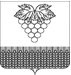 СОВЕТ ВЕРХНЕКУБАНСКОГО СЕЛЬСКОГО ПОСЕЛЕНИЯНОВОКУБАНСКОГО РАЙОНАРЕШЕНИЕот   23.01.2024   г	                                                                                                           № 194х. КироваО внесении изменений и дополнений в решение Совета Верхнекубанского сельского поселения Новокубанского района от 01 декабря 2023 года № 190 «О бюджете Верхнекубанского сельского поселения  Новокубанского района на 2024 год»	В связи с изменением  расходной части бюджета Верхнекубанского сельского поселения Новокубанского района, Совет Верхнекубанского сельского поселения Новокубанского района решил:      1.Внести в решение Совета Верхнекубанского сельского поселения Новокубанского района от 01 декабря 2023 года № 190 «О бюджете Верхнекубанского сельского поселения Новокубанского района на 2024 год» следующие изменения и дополнения:    1. Утвердить основные характеристики бюджета Верхнекубанского сельского поселения Новокубанского района на 2024 год:1) общий объем доходов в сумме 39 028,2 тысяч  рублей;2) общий объем расходов в сумме 40578,9 тысяч рублей;3) верхний предел муниципального внутреннего долга Верхнекубанского сельского поселения Новокубанского района на 1 января 2025 года в сумме 2300,00 тыс. рублей, в том числе верхний предел долга по муниципальным гарантиям Верхнекубанского сельского поселения Новокубанского района в сумме 0,00 тыс. рублей;4)дефицит бюджета Верхнекубанского сельского поселения Новокубанскеолго района 1550,7 тысяч рублей.         1.2.Приложение № 3 «Распределение бюджетных ассигнований по разделам, подразделам	 классификации расходов бюджета Верхнекубанского сельского поселения Новокубанского района на 2024 год»	  к решению Совета Верхнекубанского сельского поселения Новокубанского района от 01 декабря 2023 года № 190 «О бюджете Верхнекубанского сельского поселения Новокубанского района на 2024 год», изложить согласно приложению № 1 настоящего решения;          1.3. Приложение № 4«Распределение бюджетных ассигнований по целевым статьям (муниципальным программам Верхнекубанского сельского поселения Новокубанского района и непрограммным направлениям деятельности), группам видов расходов классификации расходов бюджетов на 2024 год к решению Совета Верхнекубанского сельского поселения Новокубанского района от 01 декабря 2023 года № 190 «О бюджете Верхнекубанского сельского поселения Новокубанского района на 2024 год» изложить согласно приложению № 2 настоящего решения;          1.4 Приложение № 5 «Ведомственная структура  расходов бюджета Верхнекубанского сельского поселения Новокубанского района на 2024 год» к решению Совета Верхнекубанского сельского поселения Новокубанского района от 01 декабря 2023 года № 190 «О бюджете Верхнекубанского сельского поселения Новокубанского района на 2024 год»  изложить согласно приложению № 3 настоящего решения;       1.5. Приложение № 6 «Источники внутреннего финансирования дефицита бюджета Верхнекубанского сельского поселения Новокубанского района, перечень статей и видов источников финансирования дефицита бюджета на  2024 год к решению Совета Верхнекубанского сельского поселения Новокубанского района от 01 декабря 2023 года № 190 «О бюджете Верхнекубанского сельского поселения Новокубанского района на 2024год», изложить согласно приложению № 4 настоящего решения;        2. Утвердить объем бюджетных ассигнований дорожного фонда Верхнекубанского сельского поселения Новокубанского района на 2024 год в сумме 5511,5 тыс. рублей.        3. Контроль за исполнением настоящего решения возложить на комитет Совета Верхнекубанского сельского поселения Новокубанского района по финансам, бюджету, налогам и контролю (П.В. Дзюба). 4. Настоящее решение вступает в силу  со дня его официального опубликования в информационном бюллетене «Вестник Верхнекубанского сельского поселения Новокубанского района».Глава Верхнекубанского сельского поселения             Председатель Совета Верхнекубанского сельского поселения Новокубанского района              Новокубанского районаА.В. Брежнев 	                                                                    С.В. ЛаптиеваРаспределение бюджетных ассигнований по целевым статьям (муниципальным программам Верхнекубанского сельского поселения Новокубанского района и непрограммным направлениям деятельности), группам видов расходов классификации расходов бюджетов на 2024 год(тысяч рублей)Глава Верхнекубанского сельского посления Новокубанского района                                                                                    А.В. Брежнев                                                                                                                                                                                                                                                                                               Утверждено:                                                                                  Приложение № 3                                                                             к решению Совета Верхнекубанского сельского поселения Новокубанского района                                                                                                                                                                           от  23.01.2024 г. № 194                        				Утверждено:Приложение № 4к решению Совета Верхнекубанского сельского поселения Новокубанского районаот 23.01.2024  года     № 194Приложение № 6к решению Совета Верхнекубанского сельского поселения Новокубанского района «О бюджете Верхнекубанского сельского поселения Новокубанского района на 2024 год»от   01.12.2023 г   № 190Источники внутреннего финансирования дефицита бюджета Верхнекубанского сельского поселения Новокубанского района, перечень статей и видов источников финансирования дефицита бюджета на 2024 год(тыс.рублей)Глава Верхнекубанского сельскогопоселения Новокубанского района                                                        А.В.БрежневИнформационный бюллетень «Вестник Верхнекубанского сельского поселения Новокубанского района»№ 2 от 25.01.2024  годаУчредитель: Совет Верхнекубанского сельского поселения Новокубанского районаУтверждено:Утверждено:Приложение № 1Приложение № 1 к решению Совета Верхнекубанского к решению Совета Верхнекубанскогосельского поселения Новокубанского районасельского поселения Новокубанского районаот 23.01.2024 № 194Приложение № 3к решению Совета Верхнекубанскогосельского поселения Новокубанского района"О бюджете Верхнекубанского сельскогопоселения Новокубанского района на 2024 год"от   01.12.2023 года   №190Распределение бюджетных ассигнований по разделам, подразделамРаспределение бюджетных ассигнований по разделам, подразделамРаспределение бюджетных ассигнований по разделам, подразделамРаспределение бюджетных ассигнований по разделам, подразделамРаспределение бюджетных ассигнований по разделам, подразделамРаспределение бюджетных ассигнований по разделам, подразделамклассификации расходов бюджета Верхнекубанского сельского поселения классификации расходов бюджета Верхнекубанского сельского поселения классификации расходов бюджета Верхнекубанского сельского поселения классификации расходов бюджета Верхнекубанского сельского поселения классификации расходов бюджета Верхнекубанского сельского поселения классификации расходов бюджета Верхнекубанского сельского поселения Новокубанского района на 2024 год(тыс. рублей)(тыс. рублей)(тыс. рублей)№НаименованиеРзРзПРСуммап/пНаименованиеРзРзПРСуммаВсего расходов40578,90в том числе:1.Общегосударственные вопросы01010015244,20Функционирование высшего должностного лица субъекта Российской Федерации и муниципального образования010102962,7Функционирование Правительства Российской Федерации, высших органов исполнительной власти субъектов Российской Федерации, местных администраций 0101045989,3Обеспечение деятельности финансовых, налоговых и таможенных органов и органов финансового надзора01010659,40Обеспечение проведения выборов и референдумов0101071223,70Резервные фонды010111100,00Другие общегосударственные вопросы0101136909,12.Национальная оборона020200354,70Мобилизационная и всевойсковая подготовка020203354,703.Национальная безопасность и правоохранительная деятельность03030015,00Защита населения и территории от чрезвычайных ситуаций природного и техногенного характера, пожарная безопасность03031015,004.Национальная экономика0404005541,50Дорожное хозяйство(Дорожные фонды)0404095511,50Другие вопросы в области национальной экономики04041230,005.Жилищно-коммунальное хозяйство0505002519,50Коммунальное хозяйство0505021000,00Благоустройство0505031517,10Другие вопросы в области жилищно-коммунального хозяйства0505052,406.Образование07070075,00Профессиональная подготовка, переподготовка и повышение квалификации07070545,00Молодежная политика07070730,007.Культура, кинематография 08080016564,00Культура08080116344,00Другие мероприятия в области культуры , кинематографии080804220,008Социальная политика101000230,00Пенсионное обеспечение101001180,00Другие вопросы в области социальной политики10100650,009Физическая культура и спорт11110030,00Физическая культура11110130,0011Обслуживание государственного и муниципального долга1313005,00Обслуживание государственного внутреннего и муниципального долга1313015,00Глава Верхнекубанского сельского поселенияГлава Верхнекубанского сельского поселения Новокубанского района                                                                                Новокубанского района                                                                                Новокубанского района                                                                                Новокубанского района                                                                               А.В. БрежневА.В. БрежневУтверждено:Приложение № 2к решению Совета Верхнекубанского сельского поселения Новокубанского района   от  23.01.2024  года     №  194Приложение № 4к решению Верхнекубанского сельского  поселения Новокубанского района   «О бюджете Верхнекубанского сельского поселения Новокубанского района на 2024 год»  от   01.12.2023  года № 190№ п/пНаименование показателяЦСРВРСуммаВСЕГОВСЕГОВСЕГО40578,91.Муниципальная программа Верхнекубанского сельского поселения Новокубанского района «Социальная поддержка граждан»02 0 00 00000230,0Развитие мер социальной поддержки отдельных категорий граждан02 1 00 00000180,0Меры социальной поддержки отдельной категории пенсионеров02 1 01 00000180,0Выплата дополнительного материального обеспечения, доплаты к пенсиям02 1 01 10810180,0Социальное обеспечение и иные выплаты населению02 1 01 10810300180,0Поддержка социально ориентированных некоммерческих организаций 02 2 00 0000050,0Оказание поддержки социально ориентированным некоммерческим организациям при реализации ими собственных общественно полезных программ02 2 01 0000050,0Мероприятия по поддержке социально ориентированных некоммерческих организаций02 2 01 1016050,0Закупка товаров, работ и услуг для государственных (муниципальных) нужд02 2 01 1016020025,0Предоставление субсидий бюджетным, автономным учреждениям и иным некоммерческим организациям02 2 01 1016060025,02.Муниципальная программа Верхнекубанского сельского поселения Новокубанского района «Дети Кубани»03 0 00 0000030,0Основные мероприятия муниципальной программы муниципального образования «Дети Кубани»03 1 00 0000030,0Организация отдыха, оздоровления и занятости детей и подростков03 1 01 0000030,0Реализация мероприятий муниципальной программы муниципального образования «Дети Кубани»03 1 01 1025030,0Закупка товаров, работ и услуг для государственных (муниципальных) нужд03 1 01 10250 20030,03.Муниципальная программа Верхнекубанского сельского поселения Новокубанского района «Комплексное и устойчивое развитие в сфере строительства, архитектуры и дорожного хозяйства»04 0 00 000005511,5Обеспечение безопасности дорожного движения04 2 00 000003823,6Организация комплекса мероприятий по обеспечению безопасности дорожного движения04 2 01 000003823,6Мероприятия по обеспечению безопасности дорожного движения04 2 01 103603823,6Закупка товаров, работ и услуг для государственных (муниципальных) нужд04 2 01 103602003823,6Строительство, реконструкция, капитальный ремонт и ремонт автомобильных дорог местного значения04 4 00 000001687,9Проведение комплекса мероприятий по строительству, реконструкции, капитальному ремонту и ремонту автомобильных дорог местного значения04 4 01 000001687,9Строительство, реконструкция, капитальный ремонт, ремонт автомобильных дорог общего пользования  месного значения04 4 01 103501687,9Закупка товаров, работ и услуг для государственных (муниципальных) нужд04 4 01 103502001687,94Муниципальная программа Верхнекубанского сельского поселения Новокубанского района «Развитие жилищно-коммунального хозяйства»05 0 00 000002519,5Энергосбережение и повышение энергетической эффективности05 Э 00 00000100,0Энергосбережение и повышение энергетической эффективности в муниципальных учреждениях05 Э 01 00000100,0Мероприятия по энергосбережению и повышению энергетической эффективности05 Э 01 10370100,0Закупка товаров, работ и услуг для обеспечения государственных (муниципальных) нужд05 Э 01 10370200100,0Развитие водоснабжения и водоотведения населенных пунктов05 1 00 000001000,0Проведение комплекса мероприятий по модернизации, строительству, реконструкции и ремонту объектов водоснабжения и водоотведения населенных пунктов05 1 01 000001000,0Мероприятия по водоснабжению и водоотведению населенных пунктов05 1 01 103901000,0Закупка товаров, работ и услуг для государственных (муниципальных) нужд05 1 01 103902001000,0Благоустройство территории поселения05 4 00 000001417,1Уличное освещение05 4 01 000000,00Мероприятия по благоустройству территории поселения05 4 01 104100,00Закупка товаров, работ и услуг для государственных (муниципальных) нужд05 4 01 104102000,00Прочие мероприятия по благоустройству территории05 4 04 000001417,1Мероприятия по благоустройству территории поселения05 4 04 104101417,1Закупка товаров, работ и услуг для государственных (муниципальных) нужд05 4 04 104102001417,1Прочие мероприятия в области коммунального хозяйства05 7 02 000002,4Реализация прочих мероприятий в области коммунального хозяйства05 7 02 105202,4Закупка товаров, работ и услуг для государственных (муниципальных) нужд05 7 02 105202002,45Муниципальная  программа Верхнекубанского сельского поселения Новокубанского района «Обеспечение безопасности населения»06 0 00 0000065,0Пожарная безопасность06 2 00 0000065,0Повышение уровня пожарной безопасности муниципальных учреждений06 2 01 0000065,0Мероприятия по обеспечению пожарной безопасности06 2 01 1014065,0Закупка товаров, работ и услуг для государственных (муниципальных) нужд06 2 01 10140 20065,06Муниципальная программа Верхнекубанского сельского поселения Новокубанского района «Развитие культуры»07 0 00 0000016309,0Основные мероприятия муниципальной программы муниципального образования «Развитие культуры»07 1 00 0000016309,0Обеспечение деятельности муниципальных учреждений07 1 01 0000015470,0Расходы на обеспечение деятельности (оказание услуг) муниципальных учреждений07 1 01 0059015470,0Расходы на выплаты персоналу в целях обеспечения выполнения функций государственными (муниципальными) органами, казенными учреждениями, органами управления государственными внебюджетными фондами07 1 01 0059010014000,0Закупка товаров, работ и услуг для государственных (муниципальных) нужд07 1 01 005902001465,0Иные бюджетные ассигнования07 1 01 005908005,0Обеспечение реализации муниципальной программы и прочие мероприятия в области культуры07 1 02 00000839,0Реализация мероприятий муниципальной программы муниципального образования «Развитие культуры»07 1 02 10230100,0Закупки товаров, работ и услугдля обеспечения государственных(муниципальных) нужд07 1 02 10230200100,0Субсидии на обеспечение развития материально-технической базы муниципальных домов культуры07 1 02 L4670739,0Закупки товаров, работ и услугдля обеспечения государственных(муниципальных) нужд07 1 02 L4670200739,07.Муниципальная программа Верхнекубанского сельского поселения Новокубанского района «Развитие физической культуры и массового спорта»08 0 00 0000030,0Основные мероприятия муниципальной программы муниципального образования «Развитие физической культуры и массового спорта»08 1 00 0000030,0Создание условий, обеспечивающих возможность систематически заниматься физической культурой и спортом08 1 01 0000030,0Реализация мероприятий муниципальной программы муниципального образования «Развитие физической культуры и массового спорта»08 1 01 1012030,0Закупка товаров, работ и услуг для государственных (муниципальных) нужд08 1 01 1012020030,08Муниципальная программа Верхнекубанского сельского поселения Новокубанского района «Экономическое развитие»09 0 00 0000030,0Поддержка малого и среднего предпринимательства09 1 00 0000030,0Развитие малого и среднего предпринимательства09 1 01 0000030,0Мероприятия по поддержке малого и среднего предпринимательства09 1 01 1017030,0Закупка товаров, работ и услуг для государственных (муниципальных) нужд09 1 01 1017020030,09Муниципальная программа Верхнекубанского сельского поселения Новокубанского района «Развитие муниципальной службы»10 0 00 0000030,0Основные мероприятия муниципальной программы муниципального образования «Развитие муниципальной службы»10 1 00 0000030,0Профессиональная переподготовка, повышение квалификации и краткосрочное обучение по профильным направлениям деятельности муниципальных служащих10 1 01 00000	30,0Мероприятия по переподготовке и повышению квалификации кадров10 1 01 1020030,0Закупка товаров, работ и услуг для государственных (муниципальных) нужд10 1 01 1020020030,010.Муниципальная программа Верхнекубанского сельского поселения Новокубанского района «Информационное обеспечение жителей»12 0 00 0000070,0Основные мероприятия муниципальной программы муниципального образования «Информационное обеспечение жителей Новокубанского района»12 1 00 0000070,0Обеспечение доступа к информации о деятельности администрации муниципального образования в периодических изданиях12 1 02 0000070,0Мероприятия по информационному обеспечению населения12 1 02 1027070,0Закупка товаров, работ и услуг для государственных (муниципальных) нужд12 1 02 1027020070,011Муниципальная прогамма Верхнекубанского сельского поселения Новокубанского района «Материально-техническое и программное обеспечение администрации Верхнекубанского сельского поселения Новокубанского района»23 0 00 00000750,0Основные мероприятия муниципальной программы муниципального образования «Материально-техническое и программное обеспечение администрации Верхнекубанского сельского поселения Новокубанского района»23 1 00 00000750,0Развитие, сопровождение и обслуживание информационно-коммуникационных технологий23 1 01 00000750,0Мероприятия по материально-техническому и программному обеспечению23 1 01 10510750,0Закупка товаров, работ и услуг для государственных (муниципальных) нужд23 1 01 10510200750,012Обеспечение деятельности органов местного самоуправления и муниципальных учреждений муниципального образования50 0 00 0000014678,9Высшее должностное лицо муниципального образования50 1 00 00000962,7Расходы на обеспечение функций органов местного самоуправления50 1 00 00190962,7Расходы на выплаты персоналу в целях обеспечения выполнения функций государственными (муниципальными) органами, казенными учреждениями, органами управления государственными внебюджетными фондам50 1 00 00190100962,7Контрольно-счетная палата муниципального образования50 2 00 0000059,4Обеспечение деятельности контрольно-счетной палаты50 2 02 0000059,4Осуществление полномочий по внешнему муниципальному финансовому контролю поселений50 2 02 1219059,4Межбюджетные трансферты50 2 02 1219050059,4Обеспечение деятельности администрации муниципального образования50 5 00 000006828,1Расходы на обеспечение функций органов местного самоуправления50 5 00 001905985,5Расходы на выплаты персоналу в целях обеспечения выполнения функций государственными (муниципальными) органами, казенными учреждениями, органами управления государственными внебюджетными фондам50 5 00 001901005845,4Закупка товаров, работ и услуг для государственных (муниципальных) нужд50 5 00 0019020078,1Иные бюджетные ассигнования50 5 00 0019080010,0Осуществление полномочий по внутреннему финансовому контролю поселений505 00 1119052,0Межбюджетные трансферты505 00 1119050052,0Прочие обязательства муниципального образования 50 5 00 10050484,1Закупка товаров, работ и услуг для государственных (муниципальных) нужд50 5 00 10050200140,9Социальное обеспечение и иные выплаты населению50 5 00 10050300343,2Осуществление первичного воинского учета на территориях, где отсутствуют военные комиссариаты50 5 00 51180354,7Расходы на выплаты персоналу в целях обеспечения выполнения функций государственными (муниципальными) органами, казенными учреждениями, органами управления государственными внебюджетными фондам50 5 00 51180	100354,7Осуществление отдельных полномочий Краснодарского края по образованию и организации деятельности административных комиссий50 5 00 601903,8Закупка товаров, работ и услуг для государственных (муниципальных) нужд50 5 00 60190 2003,8Обеспечение деятельности муниципальных учреждений муниципального образования50 8 00000005605,0Обеспечение деятельности учреждения хозяйственного обслуживания органов управления администрации муниципального образования50 8 01000005605,0Расходы на обеспечение деятельности (оказание услуг) муниципальных учреждений50 8 01005905605,0Расходы на выплаты персоналу в целях обеспечения выполнения функций  государственными (муниципальными) органами, казенными учреждениями, органами управления государственными внебюджетными фондами50 8 01005901004810,0Закупка товаров, работ и услуг для государственных (муниципальных) нужд50 8 0100590200790,0Иные бюджетные ассигнования50 8 01005908005,0Проведение выборов и референдумов51 0 00000001223,7Обеспечение проведение выборов и референдумов51 1 00000001223,7Проведение выборов в представительные органы муниципального образования51 1 00001808001223,713Обслуживание муниципального долга60 0 00 000005,0Управление муниципальным долгом и муниципальными финансовыми активами60 1 00 000005,0Процентные платежи по муниципальному долгу60 1 00 100605,0Обслуживание государственного (муниципального) долга60 1 00 100607005,0Непрограммные расходы органов местного самоуправления99 0 00 00000320,0   Непрограммные расходы99 1 00 00000320,0Резервный фонд администрации муниципального образования99 1 00 10530800100,0Другие мероприятия в области культуры и кинематографии99 1 00 11620220,0Закупка товаров, работ и услуг для государственных (муниципальных) нужд99 1 00 11620200220,0                                                                                                                                                                                                                                                                                                  Приложение № 5                                                      к решению Совета Верхнекубанского сельского поселения Новокубанского района "О бюджете Верхнекубанского сельского поселения Новокубанского района на 2024 год"                                                          от 01.12.2023 г. № 190                                                                                                                                                                                                                                                                                                                              Приложение № 5                                                      к решению Совета Верхнекубанского сельского поселения Новокубанского района "О бюджете Верхнекубанского сельского поселения Новокубанского района на 2024 год"                                                          от 01.12.2023 г. № 190                                                                                                                                                                                                                                                                                                                              Приложение № 5                                                      к решению Совета Верхнекубанского сельского поселения Новокубанского района "О бюджете Верхнекубанского сельского поселения Новокубанского района на 2024 год"                                                          от 01.12.2023 г. № 190                                                                                                                                                                                                                                                                                                                              Приложение № 5                                                      к решению Совета Верхнекубанского сельского поселения Новокубанского района "О бюджете Верхнекубанского сельского поселения Новокубанского района на 2024 год"                                                          от 01.12.2023 г. № 190                                                                                                                                                                                                                                                                                                                              Приложение № 5                                                      к решению Совета Верхнекубанского сельского поселения Новокубанского района "О бюджете Верхнекубанского сельского поселения Новокубанского района на 2024 год"                                                          от 01.12.2023 г. № 190                                                                                                                                                                                                                                                                                                                              Приложение № 5                                                      к решению Совета Верхнекубанского сельского поселения Новокубанского района "О бюджете Верхнекубанского сельского поселения Новокубанского района на 2024 год"                                                          от 01.12.2023 г. № 190                                                                                                                                                                                                                                                                                                                              Приложение № 5                                                      к решению Совета Верхнекубанского сельского поселения Новокубанского района "О бюджете Верхнекубанского сельского поселения Новокубанского района на 2024 год"                                                          от 01.12.2023 г. № 190                            Ведомственная структура расходов Верхнекубанского сельского поселения Новокубанского района  на 2024 годВедомственная структура расходов Верхнекубанского сельского поселения Новокубанского района  на 2024 годВедомственная структура расходов Верхнекубанского сельского поселения Новокубанского района  на 2024 годВедомственная структура расходов Верхнекубанского сельского поселения Новокубанского района  на 2024 годВедомственная структура расходов Верхнекубанского сельского поселения Новокубанского района  на 2024 годВедомственная структура расходов Верхнекубанского сельского поселения Новокубанского района  на 2024 годВедомственная структура расходов Верхнекубанского сельского поселения Новокубанского района  на 2024 годВедомственная структура расходов Верхнекубанского сельского поселения Новокубанского района  на 2024 год(тыс.рублей)Наименование показателяНаименование показателяНаименование показателяВедРЗПРЦСР ВРСумма на годНаименование показателяНаименование показателяНаименование показателяВедРЗПРЦСР ВРСумма на годВсего расходов:Всего расходов:40578,901.Совет Верхнекубанского сельского поселения Новокубанского районаСовет Верхнекубанского сельского поселения Новокубанского района99159,40Общегосударственные вопросыОбщегосударственные вопросы992010059,40Обеспечение деятельности финансовых, налоговых и таможенных органов и органов финансового (финансово-бюджетного) надзораОбеспечение деятельности финансовых, налоговых и таможенных органов и органов финансового (финансово-бюджетного) надзора992010659,40Обеспечение деятельности органов местного самоуправления и муниципальных учреждений муниципального образованияОбеспечение деятельности органов местного самоуправления и муниципальных учреждений муниципального образования991010650 0 00 0000059,40Контрольно-счетная палата  муниципального образования Контрольно-счетная палата  муниципального образования 991010650 2 00 0000059,40Обеспечение деятельности контрольно-счетной палатыОбеспечение деятельности контрольно-счетной палаты991010650 2 02 0000059,40Осуществление полномочий по внешнему муниципальному финансовому контролю поселенийОсуществление полномочий по внешнему муниципальному финансовому контролю поселений991010650 2 02 1219059,40Межбюджетные трансфертыМежбюджетные трансферты991010650 2 02 1219050059,402.Администрация Верхнекубанского сельского поселения Новокубанского районаАдминистрация Верхнекубанского сельского поселения Новокубанского района99240519,50Общегосударственные вопросыОбщегосударственные вопросы992010015184,80Функционирование высшего должностного лица субъекта Российской Федерации и муниципального образованияФункционирование высшего должностного лица субъекта Российской Федерации и муниципального образования9920102962,70Обеспечение деятельности органов местного самоуправления и муниципальных учреждений муниципального образованияОбеспечение деятельности органов местного самоуправления и муниципальных учреждений муниципального образования992010250 0 00 00000962,70Высшее должностное лицо муниципального образованияВысшее должностное лицо муниципального образования992010250 1 00 00000962,70Расходы на обеспечение функций органов местного самоуправленияРасходы на обеспечение функций органов местного самоуправления992010250 1 00 00190962,70Расходы на выплаты персоналу в целях обеспечения выполнения функций государственными (муниципальными) органами, казенными учреждениями, органами управления государственными внебюджетными фондамРасходы на выплаты персоналу в целях обеспечения выполнения функций государственными (муниципальными) органами, казенными учреждениями, органами управления государственными внебюджетными фондам992010250 1 00 00190100962,70Функционирование Правительства Российской Федерации, высших исполнительных органов государственной власти субъектов Российской Федерации, местных администрацийФункционирование Правительства Российской Федерации, высших исполнительных органов государственной власти субъектов Российской Федерации, местных администраций99201045989,30Обеспечение деятельности органов местного самоуправления и муниципальных учреждений муниципального образованияОбеспечение деятельности органов местного самоуправления и муниципальных учреждений муниципального образования992010450 0 00 000005989,30Обеспечение деятельности администрации муниципального образованияОбеспечение деятельности администрации муниципального образования9920104   50 5 00 000005989,30Расходы на обеспечение функций органов местного самоуправленияРасходы на обеспечение функций органов местного самоуправления992010450 5 00 001905933,50Расходы на выплаты персоналу в целях обеспечения выполнения функций государственными (муниципальными) органами, казенными учреждениями, органами управления государственными внебюджетными фондамиРасходы на выплаты персоналу в целях обеспечения выполнения функций государственными (муниципальными) органами, казенными учреждениями, органами управления государственными внебюджетными фондами992010450 5 00 001901005845,40Закупка товаров, работ и услуг для государственных (муниципальных) нуждЗакупка товаров, работ и услуг для государственных (муниципальных) нужд992010450 5 00 0019020078,10Иные бюджетные ассигнованияИные бюджетные ассигнования992010450 5 00 0019080010,00Осуществление полномочий по внутреннему финансовому контролю поселенийОсуществление полномочий по внутреннему финансовому контролю поселений992010450 5 00 1119052,00Межбюджетные трансфертыМежбюджетные трансферты992010450 5 00 1119050052,00Осуществление отдельных полномочий Краснодарского края по образованию и организации деятельности административных комиссийОсуществление отдельных полномочий Краснодарского края по образованию и организации деятельности административных комиссий992010450 5 00 601903,80Закупка товаров, работ и услуг для государственных (муниципальных) нуждЗакупка товаров, работ и услуг для государственных (муниципальных) нужд992010450 5 00 601902003,80Проведение выборов и референдумовПроведение выборов и референдумов992010751 0 00 000001223,70Проведение выборов в представительные органы муниципального образованияПроведение выборов в представительные органы муниципального образования992010751 1 00 001801223,70Иные бюджетные ассигнованияИные бюджетные ассигнования992010751 1 00 001808001223,70Резервные фондыРезервные фонды9920111100,00Непрограммные расходы органов местного самоуправленияНепрограммные расходы органов местного самоуправления992011199 0 00 00000100,00Непрограммные расходыНепрограммные расходы992011199 1 00 00000100,00Резервный фонд администрацииРезервный фонд администрации992011199 1 0010530100,00Иные бюджетные ассигнованияИные бюджетные ассигнования992011199 1 0010530800100,00Другие общегосударственные вопросыДругие общегосударственные вопросы99201136909,10Муниципальная программа Верхнекубанского сельского поселения Новокубанского района «Информационное обеспечение жителей»Муниципальная программа Верхнекубанского сельского поселения Новокубанского района «Информационное обеспечение жителей»992011312 0 00 0000070,00Основные мероприятия муниципальной программы муниципального образования «Информационное обеспечение жителей »Основные мероприятия муниципальной программы муниципального образования «Информационное обеспечение жителей »992011312 1 00 0000070,00Обеспечение доступа к информации о деятельности администрации муниципального образования в периодических изданияхОбеспечение доступа к информации о деятельности администрации муниципального образования в периодических изданиях992011312 1 02 0000070,00Мероприятия по информационному обеспечению населенияМероприятия по информационному обеспечению населения992011312 1 02 1027070,00Закупка товаров, работ и услуг для государственных (муниципальных) нуждЗакупка товаров, работ и услуг для государственных (муниципальных) нужд992011312 1 02 1027020070,00Муниципальная программа Верхнекубанского сельского поселения Новокубанского района "Материально-техническое и программное обеспечение"Муниципальная программа Верхнекубанского сельского поселения Новокубанского района "Материально-техническое и программное обеспечение"992011323 0 00 00000750,00Основные мероприятия муниципальной программы муниципального образования «Материально-техническое и программное обеспечение»Основные мероприятия муниципальной программы муниципального образования «Материально-техническое и программное обеспечение»992011323 1 00 00000750,00Мероприятия по материально-техническому и программному обеспечениюМероприятия по материально-техническому и программному обеспечению992011323 1 01 10510750,00Закупка товаров, работ и услуг для государственных (муниципальных) нуждЗакупка товаров, работ и услуг для государственных (муниципальных) нужд992011323 1 01 10510200750,00Обеспечение деятельности органов местного самоуправления и муниципальных учреждений муниципального образованияОбеспечение деятельности органов местного самоуправления и муниципальных учреждений муниципального образования992011350 0 00 000006089,10Обеспечение деятельности администрации муниципального образованияОбеспечение деятельности администрации муниципального образования992011350 5 00 00000484,10Прочие обязательства администрации муниципального образования Прочие обязательства администрации муниципального образования 992011350 5 00 10050484,10Закупка товаров, работ и услуг для государственных (муниципальных) нуждЗакупка товаров, работ и услуг для государственных (муниципальных) нужд992011350 5 00 10050200140,90Социальное обеспечение и иные выплаты населениюСоциальное обеспечение и иные выплаты населению992011350 5 00 10050300343,20Иные бюджетные ассигнованияИные бюджетные ассигнования992011350 5 00 100508000,00Обеспечение деятельности муниципальных учреждений муниципального образованияОбеспечение деятельности муниципальных учреждений муниципального образования992011350 8 00 000005605,00Обеспечение деятельности учреждения  хозяйственного обслуживания органов управления администрации муниципального образованияОбеспечение деятельности учреждения  хозяйственного обслуживания органов управления администрации муниципального образования992011350 8 01 000005605,00Расходы на обеспечение деятельности (оказание услуг) муниципальных учрежденийРасходы на обеспечение деятельности (оказание услуг) муниципальных учреждений992011350 8 01 005905605,00Расходы на выплаты персоналу в целях обеспечения выполнения функций государственными (муниципальными) органами, казенными учреждениями, органами управления государственными внебюджетными фондамРасходы на выплаты персоналу в целях обеспечения выполнения функций государственными (муниципальными) органами, казенными учреждениями, органами управления государственными внебюджетными фондам992011350 8 01 005901004810,00Закупка товаров, работ и услуг для государственных (муниципальных) нуждЗакупка товаров, работ и услуг для государственных (муниципальных) нужд992011350 8 01 00590200790,00Иные бюджетные ассигнованияИные бюджетные ассигнования992011350 8 01 005908005,00Национальная оборонаНациональная оборона9920200354,70Мобилизационная и вневойсковая подготовкаМобилизационная и вневойсковая подготовка9920203354,70Обеспечение деятельности органов местного самоуправления и муниципальных учреждений муниципального образованияОбеспечение деятельности органов местного самоуправления и муниципальных учреждений муниципального образования992020350 0 00 00000354,70Обеспечение деятельности администрации муниципального образованияОбеспечение деятельности администрации муниципального образования9920203   50 5 00 00000354,70Осуществление первичного воинского учета на территориях, где отсутствуют военные комиссариатыОсуществление первичного воинского учета на территориях, где отсутствуют военные комиссариаты992020350 5 00 51180354,70Расходы на выплаты персоналу в целях обеспечения выполнения функций государственными (муниципальными) органами, казенными учреждениями, органами управления государственными внебюджетными фондамиРасходы на выплаты персоналу в целях обеспечения выполнения функций государственными (муниципальными) органами, казенными учреждениями, органами управления государственными внебюджетными фондами992020350 5 00 51180100354,70Национальная безопасность и правоохранительная деятельностьНациональная безопасность и правоохранительная деятельность992030015,00Защита населения и территории от чрезвычайных ситуаций природного и техногенного характера, пожарная безопасностьЗащита населения и территории от чрезвычайных ситуаций природного и техногенного характера, пожарная безопасность992031015,00Муниципальная программа Верхнекубанского сельского поселения Новокубанского района «Обеспечение безопасности населения»Муниципальная программа Верхнекубанского сельского поселения Новокубанского района «Обеспечение безопасности населения»992031006 0 00 0000015,00Пожарная безопасностьПожарная безопасность992031006 2 00 0000015,00Повышение уровня пожарной безопасности муниципальных учрежденийПовышение уровня пожарной безопасности муниципальных учреждений992031006 2 01 0000015,00Мероприятия по обеспечению пожарной безопасностиМероприятия по обеспечению пожарной безопасности992031006 2 01 1014015,00Закупка товаров, работ и услуг для государственных (муниципальных) нуждЗакупка товаров, работ и услуг для государственных (муниципальных) нужд992031006 2 01 1014020015,00Национальная экономикаНациональная экономика99204005541,50Дорожное хозяйство (дорожные фонды)Дорожное хозяйство (дорожные фонды)99204095511,50Муниципальная программа Верхнекубанского сельского поселения Новокубанского района «Комплексное и устойчивое развитие в сфере строительства, архитектуры и дорожного хозяйства»Муниципальная программа Верхнекубанского сельского поселения Новокубанского района «Комплексное и устойчивое развитие в сфере строительства, архитектуры и дорожного хозяйства»992040904 0 00 000005511,50Обеспечение безопасности дорожного движенияОбеспечение безопасности дорожного движения992040904 2 00 000003823,60Организация комплекса мероприятий по обеспечению безопасности дорожного движенияОрганизация комплекса мероприятий по обеспечению безопасности дорожного движения992040904 2 01 000003823,60Мероприятия по обеспечению безопасности дорожного движенияМероприятия по обеспечению безопасности дорожного движения992040904 2 01 103603823,60Закупка товаров, работ и услуг для  государственных (муниципальных) нуждЗакупка товаров, работ и услуг для  государственных (муниципальных) нужд992040904 2 01 103602003823,60Строительство, реконструкция, капитальный ремонт и ремонт автомобильных дорог местного значенияСтроительство, реконструкция, капитальный ремонт и ремонт автомобильных дорог местного значения992040904 4 00 000001687,9Строительство, реконструкция, капитальный ремонт, ремонт автомобильных дорог месного значенияСтроительство, реконструкция, капитальный ремонт, ремонт автомобильных дорог месного значения992040904 4 01 103501687,9Закупка товаров, работ и услуг для  государственных (муниципальных) нуждЗакупка товаров, работ и услуг для  государственных (муниципальных) нужд992040904 4 01 103502001687,9Другие вопросы в области национальной экономикиДругие вопросы в области национальной экономики992041230,00Муниципальная программа Верхнекубанского сельского поселения Новокубанского района «Экономическое развитие»Муниципальная программа Верхнекубанского сельского поселения Новокубанского района «Экономическое развитие»992041209 0 00 0000030,00Поддержка малого и среднего предпринимательстваПоддержка малого и среднего предпринимательства992041209 1 00 0000030,00Развитие малого и среднего предпринимательстваРазвитие малого и среднего предпринимательства992041209 1 01 0000030,00Мероприятия по поддержке малого и среднего предпринимательстваМероприятия по поддержке малого и среднего предпринимательства992041209 1 01 1017030,00Закупка товаров, работ и услуг для  государственных (муниципальных) нуждЗакупка товаров, работ и услуг для  государственных (муниципальных) нужд992041209 1 01 1017020030,00Жилищно-коммунальное хозяйствоЖилищно-коммунальное хозяйство99205002519,50Коммунальное хозяйствоКоммунальное хозяйство99205021000,00Муниципальная программа Верхнекубанского сельского поселения Новокубанского района «Развитие жилищно-коммунального хозяйства»Муниципальная программа Верхнекубанского сельского поселения Новокубанского района «Развитие жилищно-коммунального хозяйства»992050205 0 00 000001000,00Развитие водоснабжения и водоотведения населенных пунктовРазвитие водоснабжения и водоотведения населенных пунктов992050205 1 00 000001000,00Проведение комплекса мероприятий по модернизации, строительству, реконструкции и ремонту объектов водоснабжения и водоотведения населенных пунктовПроведение комплекса мероприятий по модернизации, строительству, реконструкции и ремонту объектов водоснабжения и водоотведения населенных пунктов992050205 1 01 000001000,00Мероприятия по водоснабжению и водоотведению населенных пунктовМероприятия по водоснабжению и водоотведению населенных пунктов992050205 1 01 103901000,00Закупка товаров, работ и услуг для обеспечения государственных (муниципальных) нуждЗакупка товаров, работ и услуг для обеспечения государственных (муниципальных) нужд992050205 1 01 103902001000,00Газификация населенных пунктовГазификация населенных пунктов992050205 2 00 000000,00Мероприятия по газификации населенных пунктовМероприятия по газификации населенных пунктов992050205 2 01 104800,00Закупка товаров, работ и услуг для государственных (муниципальных) нуждЗакупка товаров, работ и услуг для государственных (муниципальных) нужд992050205 2 01 104802000,00БлагоустройствоБлагоустройство99205031517,10Благоустройство территории поселенияБлагоустройство территории поселения992050305 4 00 000001417,10Уличное освещениеУличное освещение992050305 4 01 000000,00Мероприятия  по благоустройству территории поселенияМероприятия  по благоустройству территории поселения992050305 4 01 104100,00Закупка товаров, работ и услуг для государственных (муниципальных) нуждЗакупка товаров, работ и услуг для государственных (муниципальных) нужд992050305 4 01 104102000,00Прочие мероприятия по благоустройству территорииПрочие мероприятия по благоустройству территории992050305 4 04 000001417,10Мероприятия по благоустройству территории поселенияМероприятия по благоустройству территории поселения992050305 4 04 104101417,10Закупка товаров, работ и услуг для государственных (муниципальных) нуждЗакупка товаров, работ и услуг для государственных (муниципальных) нужд9920503   05 4 04 104102001417,10Энергосбережение и повышение энергетической эффективностиЭнергосбережение и повышение энергетической эффективности992050305 Э 00 00000100,00Мероприятия по энергосбережению и повышению энергетической эффективностиМероприятия по энергосбережению и повышению энергетической эффективности992050305 Э 01 00000100,00 Закупка товаров, работ и услуг для обеспечения государственных (муниципальных) нужд Закупка товаров, работ и услуг для обеспечения государственных (муниципальных) нужд992050305 Э 01 10370200100,00Основные мероприятия муниципальной муниципального образования «Развитие жилищно-коммунального хозяйства»Основные мероприятия муниципальной муниципального образования «Развитие жилищно-коммунального хозяйства»992050505.7.00.000002,40Прочие мероприятия в области коммунального хозяйстваПрочие мероприятия в области коммунального хозяйства992050505.7.02.000002,40Реализация прочих мероприятий в области коммунального хозяйстваРеализация прочих мероприятий в области коммунального хозяйства992050505.7.02.105202,40Закупка товаров, работ и услуг для государственных (муниципальных) нуждЗакупка товаров, работ и услуг для государственных (муниципальных) нужд992050505.7.02.105202002,40ОбразованиеОбразование992070075,00Профессиональная подготовка, переподготовка и повышение квалификацииПрофессиональная подготовка, переподготовка и повышение квалификации992070545,00Муниципальная программа Верхнекубанского сельского поселения Новокубанского района «Развитие муниципальной службы»Муниципальная программа Верхнекубанского сельского поселения Новокубанского района «Развитие муниципальной службы»992070510 0 00 000045,00Основные мероприятия муниципальной программы муниципального образования «Развитие муниципальной службы»Основные мероприятия муниципальной программы муниципального образования «Развитие муниципальной службы»992070510 1 00 000030,00Профессиональная переподготовка, повышение квалификации и краткосрочное обучение по профильным направлениям деятельности муниципальных служащихПрофессиональная переподготовка, повышение квалификации и краткосрочное обучение по профильным направлениям деятельности муниципальных служащих992070510 1 01 0000030,00Мероприятия по переподготовке и повышению квалификации кадровМероприятия по переподготовке и повышению квалификации кадров992070510 1 01 1020030,00Закупка товаров, работ и услуг для государственных (муниципальных) нуждЗакупка товаров, работ и услуг для государственных (муниципальных) нужд992070510 1 01 1020020030,00Расходы на обеспечение деятельности (оказание услуг) муниципальных учрежденийРасходы на обеспечение деятельности (оказание услуг) муниципальных учреждений992070571010059015,00Закупка товаров, работ и услуг для государственных (муниципальных) нуждЗакупка товаров, работ и услуг для государственных (муниципальных) нужд992070571010059020015,00Молодежная политика Молодежная политика 992070730,00Муниципальная программа Верхнекубанского сельского поселения Новокубанского района  «Дети Кубани»Муниципальная программа Верхнекубанского сельского поселения Новокубанского района  «Дети Кубани»992070703 0 00 0000030,00Основные мероприятия муниципальной программы муниципального образования «Дети Кубани»Основные мероприятия муниципальной программы муниципального образования «Дети Кубани»992070703 1 00 0000030,00Организация отдыха, оздоровления и занятости детей и подростковОрганизация отдыха, оздоровления и занятости детей и подростков992070703 1 01 0000030,00Реализация мероприятий муниципальной программы муниципального образования «Дети Кубани»Реализация мероприятий муниципальной программы муниципального образования «Дети Кубани»992070703 1 01 1025030,00Закупка товаров, работ и услуг для государственных (муниципальных) нуждЗакупка товаров, работ и услуг для государственных (муниципальных) нужд992070703 1 0 1025020030,00Культура, кинематографияКультура, кинематография992080016564,00КультураКультура992080116344,00Муниципальная программа Верхнекубанского сельского поселения Новокубанского района «Обеспечение безопасности населения»Муниципальная программа Верхнекубанского сельского поселения Новокубанского района «Обеспечение безопасности населения»992080106 0 00 0000050,00Пожарная безопасностьПожарная безопасность992080106 2 00 0000050,00Повышение уровня пожарной безопасности муниципальных учрежденийПовышение уровня пожарной безопасности муниципальных учреждений992080106 2 01 0000050,00Мероприятия по обеспечению пожарной безопасностиМероприятия по обеспечению пожарной безопасности992080106 2 01 1014050,00Закупка товаров, работ и услуг для государственных (муниципальных) нуждЗакупка товаров, работ и услуг для государственных (муниципальных) нужд992080106 2 01 1014020050,00Муниципальная программамуниципального образования  «Развитие культуры»Муниципальная программамуниципального образования  «Развитие культуры»992080107 0 00 0000016294,00Основные мероприятия муниципальной программы муниципального образования «Развитие культуры»Основные мероприятия муниципальной программы муниципального образования «Развитие культуры»992080107 1 00 0000016294,00Обеспечение деятельности муниципальных учрежденийОбеспечение деятельности муниципальных учреждений992080107 1 01 0000015455,00Расходы на обеспечение деятельности (оказание услуг) муниципальных учрежденийРасходы на обеспечение деятельности (оказание услуг) муниципальных учреждений992080107 1 01 0059015455,00Расходы на выплаты персоналу в целях обеспечения выполнения функций государственными (муниципальными) органами, казенными учреждениями, органами управления государственными внебюджетными фондамРасходы на выплаты персоналу в целях обеспечения выполнения функций государственными (муниципальными) органами, казенными учреждениями, органами управления государственными внебюджетными фондам992080107 1 01 0059010014000Закупка товаров, работ и услуг для государственных (муниципальных) нуждЗакупка товаров, работ и услуг для государственных (муниципальных) нужд992080107 1 01 005902001450Иные бюджетные ассигнованияИные бюджетные ассигнования992080107 1 01 005908005Обеспечение реализации муниципальной программы и прочие мероприятия в области культурыОбеспечение реализации муниципальной программы и прочие мероприятия в области культуры992080107 1 02 00000839,00Реализация мероприятий муниципальной программы муниципального образования «Развитие культуры»Реализация мероприятий муниципальной программы муниципального образования «Развитие культуры»992080107 1 02 10230100,00Закупка товаров, работ и услуг для государственных (муниципальных) нуждЗакупка товаров, работ и услуг для государственных (муниципальных) нужд992080107 1 02 10230200100,00Субсидии на обеспечение развития материально-технической базы муниципальных домов культурыСубсидии на обеспечение развития материально-технической базы муниципальных домов культуры992080107 1 02 L4670739,00Закупка товаров, работ и услуг для государственных (муниципальных) нуждЗакупка товаров, работ и услуг для государственных (муниципальных) нужд992080107 1 02 L4670200739,00Другие вопросы в области культуры, кинематографииДругие вопросы в области культуры, кинематографии9920804220,00Непрограммные расходы органов местного самоуправленияНепрограммные расходы органов местного самоуправления992080499.1.00.00000220,00Непрограммные расходыНепрограммные расходы992080499.1.00.00000220,00Другие мероприятия в области культуры и кинематографииДругие мероприятия в области культуры и кинематографии992080499.1.00.11620220,00Закупка товаров, работ и услуг для обеспечения государственных (муниципальных) нуждЗакупка товаров, работ и услуг для обеспечения государственных (муниципальных) нужд992080499.1.00.11620200220,00Социальная политикаСоциальная политика9921000230,00Пенсионное обеспечениеПенсионное обеспечение9921001180,00Муниципальная программа Верхнекубанского сельского поселения Новокубанского района «Социальная поддержка граждан»Муниципальная программа Верхнекубанского сельского поселения Новокубанского района «Социальная поддержка граждан»992100102 0 00 00000180,00Развитие мер социальной поддержки отдельных категорий гражданРазвитие мер социальной поддержки отдельных категорий граждан992100102 1 00 00000180,00Меры социальной поддержки отдельной категории пенсионеровМеры социальной поддержки отдельной категории пенсионеров992100102 1 01 00000180,00Выплата дополнительного материального обеспечения, доплаты к пенсиямВыплата дополнительного материального обеспечения, доплаты к пенсиям992100102 1 01 10810180,00Социальное обеспечение и иные выплаты населениюСоциальное обеспечение и иные выплаты населению992100102 1 01 10810300180,00Другие вопросы в области социальной политикиДругие вопросы в области социальной политики992100650,00Поддержка социально ориентированных некоммерческих организацийПоддержка социально ориентированных некоммерческих организаций992100602 2 00 0000050,00Оказание поддержки социально ориентированным некоммерческим организациям при реализации ими собственных общественно полезных программОказание поддержки социально ориентированным некоммерческим организациям при реализации ими собственных общественно полезных программ992100602 2 01 0000050,00Мероприятия по поддержке социально ориентированных некоммерческих организацийМероприятия по поддержке социально ориентированных некоммерческих организаций992100602 2 01 1016050,00Закупка товаров, работ и услуг для государственных (муниципальных) нуждЗакупка товаров, работ и услуг для государственных (муниципальных) нужд992100602 2 01 1016020025,00Предоставление субсидий бюджетным, автономным учреждениям и иным некоммерческим организациямПредоставление субсидий бюджетным, автономным учреждениям и иным некоммерческим организациям992100602 2 01 1016060025,00Физическая культура и спортФизическая культура и спорт992110030,00Физическая культураФизическая культура992110130,00Муниципальная программа Верхнекубанского сельского поселения Новокубанского района «Развитие физической культуры и массового спорта»Муниципальная программа Верхнекубанского сельского поселения Новокубанского района «Развитие физической культуры и массового спорта»992110108 0 00 0000030,00Основные мероприятия муниципальной программы муниципального образования «Развитие физической культуры и массового спорта»Основные мероприятия муниципальной программы муниципального образования «Развитие физической культуры и массового спорта»992110108 1 00 0000030,00Создание условий, обеспечивающих возможность систематически заниматься физической культурой и спортомСоздание условий, обеспечивающих возможность систематически заниматься физической культурой и спортом992110108 1 01 0000030,00Реализация мероприятий муниципальной программы муниципального образования «Развитие физической культуры и массового спорта»Реализация мероприятий муниципальной программы муниципального образования «Развитие физической культуры и массового спорта»992110108 1 01 1012030,00Закупка товаров, работ и услуг для государственных (муниципальных) нуждЗакупка товаров, работ и услуг для государственных (муниципальных) нужд992110108 1 01 1012020030,00Обслуживание государственного (муниципального) долгаОбслуживание государственного (муниципального) долга99213005,00Обслуживание государственного (муниципального) внутреннего долгаОбслуживание государственного (муниципального) внутреннего долга99213015,00Обслуживание муниципального долгаОбслуживание муниципального долга992130160 0 00 000005,00Управление муниципальным долгом и муниципальными финансовыми активамиУправление муниципальным долгом и муниципальными финансовыми активами992130160 1 00 00000Процентные платежи по муниципальному долгуПроцентные платежи по муниципальному долгу992130160 1 00 100605,00Обслуживание государственного (муниципального) долгаОбслуживание государственного (муниципального) долга992130160 1 00 100607005,00Глава Верхнекубанского сельского поселения Новокубанского районаА.В. БрежневКодНаименование групп, подгрупп, статей, подстатей, элементов, программ (подпрограмм), кодов экономической классификации, источников внутреннего финансирования дефицита бюджетаСуммахИсточники финансирования дефицита бюджета - всего1550,7хв том числе:Источники внутреннего финансирования бюджета1550,7992 01 03 00 00 00 0000 000из них:Бюджетные кредиты от других бюджетов бюджетной системы Российской Федерации2300,0992 01 03 01 00 00 0000 000Бюджетные кредиты от других  бюджетов бюджетной системы Российской Федерации в валюте Российской Федерации2300,0992 01 03 01 00 00 0000 700Получение бюджетных кредитов от других бюджетов бюджетной системы Российской Федерации в валюте Российской Федерации2300,0992 01 03 01 00 10 0000 710Получение кредитов от других бюджетов бюджетной системы Российской Федерации бюджетами сельских поселений в валюте Российской Федерации2300,0992 01 03 01 00 00 0000 800Погашение бюджетных кредитов, полученных от других бюджетов бюджетной системы Российской Федерации в валюте Российской Федерации-2610,0992 01 03 01 00 10 0000 810Погашение бюджетами сельских поселений кредитов от других бюджетов бюджетной системы Российской Федерации в валюте Российской Федерации-2610,0992 01 05 00 00 00 0000 000Изменение остатков средств на счетах по учету средств бюджета1860,7992 01 05 0000 00 0000 500Увеличение остатков средств-41328,2992 01 05 0200 00 0000 500Увеличение прочих остатков средств бюджетов-41328,2992 01 05 0201 00 0000 510Увеличение прочих остатков денежных средств бюджетов-41328,2992 01 05 0201 10 0000 510Увеличение прочих остатков денежных средств бюджетов сельских поселений-41328,2992 01 05 0000 00 0000 600Уменьшение остатков средств43188,9992 01 05 0200 00 0000 600Уменьшение прочих остатков средств бюджетов43188,9992 01 05 0201 00 0000 610Уменьшение прочих остатков денежных средств бюджетов43188,9992 01 05 0201 10 0000 610Уменьшение прочих остатков денежных средств бюджетов сельских поселений43188,9Информационный бюллетень «Вестник Верхнекубанского сельского поселения Новокубанского района»Адрес редакции-издателя:352216, Краснодарский край, Новокубанский район,х. Кирова, ул.Заводская, 21Главный редактор  А.В. Брежнев Номер подписан к печати 24.01.2024 г   16-00Тираж 20 экземпляровДата выхода бюллетеня25.01.2024   г.Распространяется бесплатно